 Saskaņots
 Daugavpils pensionāru sociālāsapkalpošanas teritoriālā centra vadītāja
___________________ G.LipovskajaDaugavpilī, 2022.gada  16.novembrīDaugavpils pensionāru sociālās apkalpošanas teritoriālais centrsuzaicina potenciālos pretendentus piedalīties aptaujā par līguma piešķiršanas tiesībām „APBEDĪŠANAS PAKALPOJUMU SNIEGŠANAdaugavpils pENSIONĀRU SOCIĀLĀSAPKALPOŠANAS TERITORIĀLAJAM CENTRAM”ID. Nr.DPSATC2022/35Pasūtītājs: Zemsliekšņa iepirkuma nepieciešamības apzināšanas datums: 2022.gada 16.novembrīIepirkuma priekšmets: Apbedīšanas pakalpojumu sniegšana Daugavpils pensionāru sociālās apkalpošanas teritoriālajam centramParedzamā līgumcena: līdz 4145.00 euro bez PVN.Precīzs pakalpojumu apraksts ir noteiks Tehniskajā specifikācijā (2.pielikums). Līguma izpildes termiņš:  (atkarībā no tā, kurš apstāklis iestāsies pirmais):No 01.01.2023. līdz 31.12.2023., vailīdz tiek izlietota līguma summaNosacījumi dalībai iepirkuma procedūrā: 7.1. Pretendents ir reģistrēts komercreģistrā Latvijā vai līdzvērtīgā reģistrā ārvalstīs;7.2. Pretendentam nav pasludināts maksātnespējas process vai uzsākta likvidācija;7.3. Pretendentam Latvijā vai valstī, kurā tas reģistrēts vai kurā atrodas tā pastāvīgā dzīvesvieta, nav VID administrēto nodokļu (nodevu)  parādu, kas kopsummā  pārsniedz 150 euro.Pretendentu iesniedzamie dokumenti:	8.1. Pretendenta pieteikums dalībai aptaujā, kas sagatavots atbilstoši 1.pielikumā norādītajai formai;	8.2. Finanšu - tehniskais piedāvājums:	8.2.1. Pretendents iesniedz piedāvājumu atbilstoši Pasūtītāja tehniskajās specifikācijās norādītajām prasībām;	8.2.2. Cenā jāietver visi nodokļi, nodevas un maksājumi un visas saprātīgi paredzamās ar Darba izpildi saistītās izmaksas, atskaitot pievienotās vērtības nodokli.9. Piedāvājuma izvēles kritēriji – piedāvājums ar viszemāko cenu. 10. Piedāvājums iesniedzams līdz 2022.gada 23.novembrim, plkst.10.00 pēc adreses Daugavpils pensionāru sociālās apkalpošanas teritoriālajam centram 18.novembra iela 354a, Daugavpils, LV-5413, 6.kab., vai uz e-pastu:info@dpsatc.lv 11. Aptaujas rezultāti tiks publicēti Daugavpils pensionāru sociālās apkalpošanas teritoriālā centra mājas lapā www.dpsatc.lv .Pielikumā:Pieteikums;Tehniskā specifikācija;Tehniskā - finanšu piedāvājuma forma.Ziņojums sagatavots  16.11.2022.Daugavpils pensionāru sociālās apkalpošanas teritoriālā centra Iepirkumu komisijas priekšsēdētāja________________________Irina Samule1.Pielikums „Apbedīšanas pakalpojumu sniegšana  Daugavpils pensionāru sociālāsapkalpošanas teritoriālajam centram”
PIETEIKUMSDaugavpilīKomersants___________________________________________________________________________(nosaukums)Reģistrācijas Nr. _____________________________________________________________Juridiskā adrese ___________________________________________________________________________Nodokļu maksātāja (PVN) reģistrācijas Nr. ________________________________________tālr.,fakss___________________________ e-pasts__________________________________Kontaktpersonas amats, vārds, uzvārds, tālr.___________________________________________________________________________Bankas rekvizīti ______________________________________________________________________________________________________________________________________________________ tā direktora (vadītāja, valdes priekšsēdētāja) ar paraksta tiesībām (vārds, uzvārds) personā, ar šī pieteikuma iesniegšanu:Piesakās piedalīties aptaujā “Apbedīšanas pakalpojumu sniegšana Daugavpils pensionāru sociālās apkalpošanas teritoriālajam centram”, piekrīt visiem tās nosacījumiem un garantē aptaujas un normatīvo aktu prasību izpildi. Nosacījumi ir skaidri un saprotami._____________apliecina, ka:visa sniegtā informācija ir pilnīga un patiesa;nekādā veidā nav ieinteresēts nevienā citā piedāvājumā, kas iesniegts šajā aptaujā;nav tādu apstākļu, kuri liegtu tiesības piedalīties aptaujā un izpildīt norādītās prasības.2.Pielikums„ Apbedīšanas pakalpojumu sniegšana Daugavpils pensionāru sociālāsapkalpošanas teritoriālajam centram”
TEHNISKĀ SPECIFIKĀCIJAApbedīšanas pakalpojumu sniegšanaDaugavpils pensionāru sociālās apkalpošanas teritoriālajam centram2023.gadāĪpašie noteikumi:Pretendentam jabūt apliecinošam ( atļauja mazgat, apģerbt un paturēt līķi) dokumentam morga izmantošana Daugavpils pilsētas arstniecības iestādei.Katram apbedīšanas gadījumam Pasūtītājs izvēlas nepieciešamās pakalpojuma pozīcijas (var neizmantot visas).Apmaksa notiek tikai atbilstoši faktiski izpildītajam pakalpojuma apjomam. Daudzums var mainīties atkarībā no nepieciešamības.Pievienot granīta vai mozaīkas apmalu un piestiprinātas plaksnītes krāsainu fotoattēlu . Apmales un plaksnītes paraugu saskanot ar pasūtītaju pirms izgatavošanas un uzstādīšanas.Finanšu piedavājuma aizpildīt katru pozicīju ar cenu pār vienu vienību.Līguma darbības termiņš no 01.01.2023. līdz 31.12.2023.Sagatavoja: Daugavpils pensionāru sociālās apkalpošanas teritoriālā centra Iepirkumu komisijas priekšsēdētāja _________________________Irina Samule3.Pielikums„Apbedīšanas pakalpojumu sniegšana Daugavpils pensionāru sociālāsapkalpošanas teritoriālajam centram”2022.gada ____._______________, DaugavpilīFINANŠU - TEHNISKAIS PIEDĀVĀJUMSPiedāvājam Jums pēc Jūsu pieprasījuma veikt apbedīšanas pakalpojumu sniegšanu Daugavpils pensionāru sociālās apkalpošanas teritoriālajam centram”  par šādām cenām:Pasūtītāja nosaukumsDaugavpils pensionāru sociālās apkalpošanas teritoriālais centrsAdrese18.novembra iela 354a, Daugavpils, LV-5413Reģ.Nr.90000065913Kontaktpersona Irina Samule, tālr.: 65432176, e-pasts: info@dpsatc.lv Darba laiksno 8:00 līdz 16:30Vārds, uzvārds, amatsParaksts DatumsNr. p/k                                   NosaukumsMērvie-nībaDaudzumsgadā1.Drapēts zārks: koka, apvilkts ar audumu, (t.sk.spilventiņš)gab.12.Drapēts zārks nestandarta izmēra: koka, apvilkts ar audumu, (t.sk.spilventiņš)gab13.Krusts: koka (priežu), apdedzinātsgab.14.Autokatafalka izmantošana diennakts 2( divas ) stundas laika pēc izsaukuma ( miruša nogādāšana no iestādes līdz morgamgadījums15.Mīruša apmazgāšana un apģerbšanagadījums16.Mirūša uzglabāšana  morga diennaktigadījums17.Kapa rakšana kapos , kas atrodas Daugavpils pilsētas administratīvās teritorijas .gadījums18.Sēru zāles izmantošana atvadu ceremonijāmstunda19.Mirušā ķermeņa pārnešana no morga , vai sēru zāles (zārka ar nelaiķi nešana līdz katafalkam; no katafalka līdz kapa vietai un nolaišana kapā)gadījums110.Katafalka pakalpojumi Daugavpils pilsētas administratīvajā teritorijā (mirušā ķermeņa nogādāšana uz kapiem)gadījums111.Mirušā ķermeņa pārnešana  no pilsētas morga līdz katafalkam; no katafalka līdz morgam -pretendenta ((gadījumā, ja DPSATC klients miris stacionārā)gadījums112.Mirušā pārvešana no pilsētas morga uz pretendenta morgu (gadījumā, ja DPSATC klients miris stacionārā)gadījums113.Kapa rakšana kapos, kas atrodas ārpus Daugavpils pilsētas administratīvās teritorijas (pēc nepieciešamības)gadījums114.Katafalka pakalpojumi ārpus Daugavpils pilsētas teritorijas (mirušā ķermeņa nogādāšana uz kapiem) km1 15.Granīta vai mozaīkas apmale ar piestiprinātu plāksnīti ar iegrāvetiem ar mirušā vārdu, uzvārdu, dzimšanas un miršanas datiem (dd.mm.gggg. - dd.mm.gggg." ) 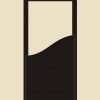 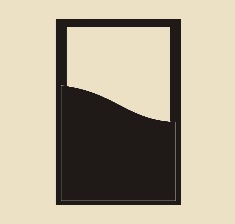 Paraugigab.116.Apmales uzstādīšana (ieskaitot pārvešanu un aizbēršanu ar zemi) pilsētas administratīvajā teritorijā un ārpusgab.117.Burti uz pieminekliem Daugavpils pilsētas teritorijā (ģimenes kapos uz esošā pieminekļa). Uzraksta gravēšana uz pieminekļa (mirušā  dzimšanas un miršanas dati nepeiciešamajā formātā). burts118.Autotransporta pakalpojumi lai organizētu uzrakstu gravēšanu uz pieminekļiem st119.Groziņš (mākslīgais ar 6 mākslīgajiem ziediem)gab.120.Katoļu sveces: baltas vai dzeltenasgab.121.Sieviešu apbedīšanas kleitagab122.Vīriešu apbedīšanas kostīmsgab123.Čības: melnas, ādas emitācija124.Šalle (lakats) – balta, mežģīņu audumsgab.125.Līķauts (savans) – kokvilna audums, balta krāsa, izmērs ne mazāk, kā 1,80 x 0,60gab.126.Līķu pārnēšanas maiss ar rāvējslēdzēju, ūdensizturīgs, balta vai melna krāsa, izmērs ne mazāk, kā 2,20x0,60gab127.Pārklājs – balts kaprons, bez krusta1 gab.128.Autotransporta pakalpojumi berinieku parvadāšanai (9-vietīgais mikroautobuss)stunda1Kam:Daugavpils pensionāru sociālās apkalpošanas teritoriālajam centram, 18.novembra iela 354a, Daugavpils, LV-5413, LatvijaPretendents Adrese:Kontaktpersona, tās tālrunis, fakss un e-pasts:Datums:Pretendenta Bankas rekvizīti:Nr. p/k                                   NosaukumsMērvie-nībaDaudzumsgadāCena pār vienu vienību1.Drapēts zārks: koka, apvilkts ar audumu, (t.sk.spilventiņš)gab.12.Drapēts zārks nestandarta izmēra: koka, apvilkts ar audumu, (t.sk.spilventiņš)gab13.Krusts: koka (priežu), apdedzinātsgab.14.Autokatafalka izmantošana diennakts 2( divas ) stundas laika pēc izsaukuma ( miruša nogādāšana no iestādes līdz morgamgadījums15.Mīruša apmazgāšana un apģerbšanagadījums16.Mirūša uzglabāšana  morga diennaktigadījums17.Kapa rakšana kapos , kas atrodas Daugavpils pilsētas administratīvās teritorijas.gadījums18.Sēru zāles izmantošana atvadu ceremonijām ( pēc nepieciešamības )stunda19.Mirušā ķermeņa pārnešana no morga vai sēru zāles (zārka ar nelaiķi nešana līdz katafalkam; no katafalka līdz kapa vietai un nolaišana kapā)gadījums110.Katafalka pakalpojumi Daugavpils pilsētas administratīvajā teritorijā (mirušā ķermeņa nogādāšana uz kapiem)gadījums111.Mirušā ķermeņa pārnešana no pilsētas morga līdz katafalkam; no katafalka līdz morgam -pretendenta   ( gadījumā, ja DPSATC klients miris stacionārā)gadījums112.Mirušā pārvešana no pilsētas morga uz pretendenta morgu (gadījumā, ja DPSATC klients miris stacionārā)gadījums113.Kapa rakšana kapos, kas atrodas ārpus Daugavpils pilsētas administratīvās teritorijas (pēc nepieciešamības)gadījums114.Katafalka pakalpojumi ārpus Daugavpils pilsētas teritorijas (mirušā ķermeņa nogādāšana uz kapiem) gadījums1 15.Granīta vai mozaīkas apmale ar piestiprinātu plāksnīti ar iegrāvetiem ar mirušā vārdu, uzvārdu, dzimšanas un miršanas datiem (dd.mm.gggg. - dd.mm.gggg." ) gab.116.Apmales uzstādīšana (ieskaitot pārvešanu un aizbēršanu ar zemi) pilsētas administratīvajā teritorijā un ārpusgab.117.Burti uz pieminekliem Daugavpils pilsētas teritorijā (ģimenes kapos uz esošā pieminekļa). Uzraksta gravēšana uz pieminekļa (mirušā  dzimšanas un miršanas dati nepeiciešamajā formātā). burts118.Autotransporta pakalpojumi lai organizētu uzrakstu gravēšanu uz pieminekļiem st119.Groziņš (mākslīgais ar 6 mākslīgajiem ziediem)gab.120.Katoļu sveces: baltas vai dzeltenasgab.121.Sieviešu apbedīšanas kleitagab122.Vīriešu apbedīšanas kostīmsgab123.Čības: melnas, ādas emitācija124.Šalle (lakats) – balta, mežģīņu audumsgab.125.Līķauts (savans) – kokvilna audums, balta krāsa, izmērs ne mazāk, kā 1,80 x 0,60gab.126.Līķu pārnēšanas maiss ar rāvējslēdzēju, ūdensizturīgs, balta vai melna krāsa, izmērs ne mazāk, kā 2,20x0,60gab127.Pārklājs – balts kaprons, bez krusta1 gab.128.Autotransporta pakalpojumi berinieku parvadāšanai (9-vietīgais mikroautobuss)stunda1Kopā par vienu vienību EUR (bez PVN)Vārds, uzvārds, amatsParaksts Datums